ANNEXE 1FORMULAIRE À DESTINATION DES ÉTABLISSEMENTS SCOLAIRES 
DE L'ENSEIGNEMENT SECONDAIRE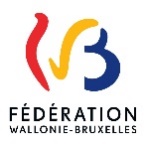 DIRECTION GENERALE DE L’ENSEIGNEMENT OBLIGATOIRE
SERVICE DES ÉQUIVALENCESRéférences du serviceRéférence de l'établissement scolaireFédération Wallonie-BruxellesDirection générale de l'enseignement obligatoireService des équivalencesRue A. Lavallée, 11080 BRUXELLESNom adresse (cachet)N° de téléphone:Adresse mail officielle: N° Fase:Date d'envoi au service :Référence de l’élève :Référence de l’élève :Nom :Prénom :Date de naissance :…..  /  …..  /  …..Pays de scolarité :Année d’inscription envisagée:Date d’inscription dans l’établissement scolaire :L’élève est primo-arrivant ou assimilé aux primo-arrivants ? OUI –NONL’élève est primo-arrivant ou assimilé aux primo-arrivants ? OUI –NONComposition du dossier:La preuve de paiement des frais administratifsUne copie de la carte d’identitéLes bulletins/document scolaires accompagnés de leur traduction si cela est requis (ordre chronologique)NB : le Service des équivalences se réserve le droit de demander tout autre document qui serait nécessaire à l’analyse ou la compréhension du dossier